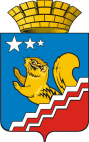 Свердловская областьГЛАВА ВОЛЧАНСКОГО ГОРОДСКОГО ОКРУГАпостановление20.06.2018г.                                    		                                                          		 № 274г. ВолчанскОб утверждении Порядка оформления и содержания заданий на проведение мероприятий по контролю без взаимодействия с юридическими лицами, индивидуальными предпринимателями, а также оформления должностными лицами, уполномоченными на осуществление муниципального контроля на территории Волчанского городского округа, результатов мероприятия по контролю без взаимодействия с юридическими лицами, индивидуальными предпринимателями, в том числе результатов плановых (рейдовых) осмотров, обследований, исследований, измерений, наблюденийВ соответствии с частью 4 статьи  8.3 Федерального закона от 26.12.2008 года № 294-ФЗ «О защите прав юридических лиц и индивидуальных предпринимателей при осуществлении государственного контроля (надзора) и муниципального контроля», Федеральным законом от 06.10.2003 года № 131-ФЗ «Об общих принципах организации местного самоуправления в Российской Федерации», Уставом Волчанского городского округа,ПОСТАНОВЛЯЮ:1. Утвердить Порядок оформления и содержания заданий на проведение мероприятий по контролю без взаимодействия с юридическими лицами, индивидуальными предпринимателями, а также оформления должностными лицами, уполномоченными на осуществление муниципального контроля на территории Волчанского городского округа, результатов мероприятия по контролю без взаимодействия с юридическими лицами, индивидуальными предпринимателями, в том числе результатов плановых (рейдовых) осмотров, обследований, исследований, измерений, наблюдений (прилагается).2. Опубликовать настоящее постановление в информационном бюллетене «Муниципальный Вестник» и разместить на официальном сайте Волчанского городского округа в информационно-коммуникационной сети Интернет www.volchansk-adm.ru.3. Контроль за исполнением настоящего постановления оставляю за собой.Глава городского округа						         А.В. Вервейн УТВЕРЖДЕНпостановлением главыВолчанского городского округаот 20.06. 2018 г. № 274ПОРЯДОКОФОРМЛЕНИЯ И СОДЕРЖАНИЯ ЗАДАНИЙ НА ПРОВЕДЕНИЕ МЕРОПРИЯТИЙ ПО КОНТРОЛЮ БЕЗ ВЗАИМОДЕЙСТВИЯ С ЮРИДИЧЕСКИМИ ЛИЦАМИ, ИНДИВИДУАЛЬНЫМИ ПРЕДПРИНИМАТЕЛЯМИ, А ТАКЖЕ ОФОРМЛЕНИЯДОЛЖНОСТНЫМИ ЛИЦАМИ, УПОЛНОМОЧЕННЫМИ НА ОСУЩЕСТВЛЕНИЕ МУНИЦИПАЛЬНОГО КОНТРОЛЯ НА ТЕРРИТОРИИ ВОЛЧАНСКОГО ГОРОДСКОГО ОКРУГА, РЕЗУЛЬТАТОВ МЕРОПРИЯТИЯ ПО КОНТРОЛЮ БЕЗ ВЗАИМОДЕЙСТВИЯ С ЮРИДИЧЕСКИМИ ЛИЦАМИ,ИНДИВИДУАЛЬНЫМИ ПРЕДПРИНИМАТЕЛЯМИ, В ТОМ ЧИСЛЕ РЕЗУЛЬТАТОВ ПЛАНОВЫХ (РЕЙДОВЫХ) ОСМОТРОВ, ОБСЛЕДОВАНИЙ, ИССЛЕДОВАНИЙ, ИЗМЕРЕНИЙ, НАБЛЮДЕНИЙ1. ОБЩИЕ ПОЛОЖЕНИЯ1.1. Настоящий Порядок устанавливает требования к оформлению и содержанию заданий на проведение должностными лицами, уполномоченными на осуществление муниципального контроля на территории Волчанского городского округа (далее - должностное лицо органа муниципального контроля) мероприятий по контролю без взаимодействия с юридическими лицами, индивидуальными предпринимателями, предусмотренных частью 1 статьи 8.3 Федерального закона от 26.12.2008 года № 294-ФЗ «О защите прав юридических лиц и индивидуальных предпринимателей при осуществлении государственного контроля (надзора) и муниципального контроля», а также оформлению органами муниципального контроля Волчанского городского округа результатов мероприятия по контролю без взаимодействия с юридическими лицами, индивидуальными предпринимателями, в том числе, результатов плановых (рейдовых) осмотров, обследований, исследований, измерений, наблюдений.1.2. Мероприятия по контролю без взаимодействия с юридическими лицами, индивидуальными предпринимателями проводятся должностными лицами органа муниципального контроля.1.3. При осуществлении деятельности, указанной в пункте 1.1 настоящего Порядка, должностные лица органа муниципального контроля руководствуются Конституцией Российской Федерации, Федеральным законом от 26.12.2008 года № 294-ФЗ «О защите прав юридических лиц и индивидуальных предпринимателей при осуществлении государственного контроля (надзора) муниципального контроля», иными законами и нормативными актами в указанной сфере.2. ПОРЯДОК ОФОРМЛЕНИЯ И СОДЕРЖАНИЕ ЗАДАНИЙ2.1. Задание на проведение должностными лицами органа муниципального контроля мероприятий по контролю без взаимодействия с юридическими лицами, индивидуальными предпринимателями (далее - задание) выдается руководителем органа муниципального контроля, к полномочиям которого отнесено осуществление соответствующего вида муниципального контроля.2.2. Задание оформляется по форме согласно Приложению № 1 к настоящему Порядку.2.3. В задании указывается:2.3.1. Цель проведения мероприятия, дата проведения мероприятия либо период начала и окончания проведения мероприятия, должностное лицо органа муниципального контроля, которому поручено проведение мероприятия.2.3.2. Сведения об объекте, в отношении которого будет проводиться мероприятие: о виде, местоположении объекта, в том числе его адресе и кадастровом (реестровом) номере (при наличии), сведения о принадлежности объекта и праве, на котором объект принадлежит правообладателю (при наличии).2.4. Задание перед началом выполнения мероприятия вручается руководителем органа муниципального контроля должностному лицу органа муниципального контроля, уполномоченному на осуществление соответствующего вида муниципального контроля.2.5. Вручение задания осуществляется под роспись в журнале мероприятий по контролю без взаимодействия с юридическими лицами, индивидуальными предпринимателями (далее - журнал мероприятий), форма которого утверждается согласно Приложению № 2 к настоящему Порядку.2.6. После окончания проведения мероприятия, в срок не позднее одного рабочего дня, следующего за днем проведения мероприятия, задание вместе с документами, отражающими результаты проведения мероприятия, оформленными в соответствии с настоящим Порядком, возвращается руководителю органа муниципального контроля должностным лицом, уполномоченным на осуществление соответствующего вида муниципального контроля, осуществившим мероприятие, о чем делается соответствующая отметка в журнале мероприятий.3. ОФОРМЛЕНИЕ РЕЗУЛЬТАТОВ МЕРОПРИЯТИЯ3.1. Результаты мероприятия по контролю без взаимодействия с юридическими лицами, индивидуальными предпринимателями, в том числе результатов плановых (рейдовых) осмотров, обследований, исследований, измерений, наблюдений оформляются должностным лицом органа муниципального контроля, уполномоченным на осуществление соответствующего вида муниципального контроля, осуществившим мероприятие, в виде акта о проведении мероприятия по форме согласно Приложению № 3 к настоящему Порядку.3.2. В акте о проведении мероприятия по контролю без взаимодействия с юридическими лицами, индивидуальными предпринимателями (далее - акт) отражается порядок его проведения и фиксируются результаты проведенного мероприятия. Акт составляется должностным лицом органа муниципального контроля, осуществившим мероприятие, непосредственно после завершения мероприятия в двух экземплярах, один из которых с копиями приложений вручается руководителю, иному должностному лицу или уполномоченному представителю юридического лица, индивидуальному предпринимателю, его уполномоченному представителю под расписку об ознакомлении либо об отказе в ознакомлении с актом. В случае отсутствия руководителя, иного должностного лица или уполномоченного представителя юридического лица, индивидуального предпринимателя, его уполномоченного представителя, а также в случае отказа проверяемого лица дать расписку об ознакомлении либо об отказе в ознакомлении с актом, акт направляется заказным почтовым отправлением с уведомлением о вручении, которое приобщается к экземпляру акта проверки, хранящемуся в деле органа муниципального контроля. При наличии согласия проверяемого лица на осуществление взаимодействия в электронной форме в рамках муниципального контроля, акт проверки может быть направлен в форме электронного документа, подписанного усиленной квалифицированной электронной подписью лица, составившего акт, руководителю, иному должностному лицу или уполномоченному представителю юридического лица, индивидуальному предпринимателю, его уполномоченному представителю. При этом акт, направленный в форме электронного документа, подписанного усиленной квалифицированной электронной подписью лица, составившего данный акт, проверяемому лицу способом, обеспечивающим подтверждение получения указанного документа, считается полученным проверяемым лицом.3.3. Акт должен содержать: указание на вид проведенного мероприятия, сведения о задании, на основании которого производится мероприятие, наименование вида муниципального контроля, в рамках которого проводится мероприятие, дату либо период проведения мероприятия, время его начала и окончания, сведения об участниках мероприятия, краткое описание действий должностного лица органа муниципального контроля, действий участников мероприятия, информацию о данных, полученных при его проведении, в том числе, результатов осмотров, обследований, исследований, измерений, наблюдений, сведения о технических средствах, при помощи которых производились технические измерения, а также фиксация результатов (хода проведения) мероприятий, сведения о приложениях к акту, а также пояснения, дополнения и замечания участников мероприятия.3.4. Полномочия участников мероприятия определяются Федеральным законом от 26.12.2008 года № 294-ФЗ «О защите прав юридических лиц и индивидуальных предпринимателей при осуществлении государственного контроля (надзора) и муниципального контроля», иными законами и нормативными актами, регламентирующими деятельность в сфере осуществления соответствующего муниципального контроля.3.5. Схемы, таблицы, отражающие данные, полученные при применении средств технических измерений и фиксации, в том числе фототаблицы и электронные носители информации, содержащие сведения, полученные при проведении мероприятия, являются приложением к акту. Приложения к акту, изложенные на бумажных носителях, подписываются участниками мероприятия, электронные носители информации запечатываются в конверт, скрепляемый подписями участников мероприятия.3.6. В случае выявления при проведении мероприятий по контролю нарушений обязательных требований, требований, установленных муниципальными правовыми актами, должностное лицо органа муниципального контроля, осуществляющее мероприятие, в срок не позднее пяти рабочих дней принимает в пределах своей компетенции меры по пресечению выявленных нарушений.В срок не позднее трех рабочих дней со дня проведения мероприятия должностное лицо органа муниципального контроля направляет руководителю муниципального контроля, к полномочиям которого отнесено осуществление соответствующего вида муниципального контроля, письменное мотивированное представление с информацией о выявленных нарушениях для принятия при необходимости решения о назначении внеплановой проверки юридического лица, индивидуального предпринимателя по основаниям, указанным в пункте 2 части 2 статьи 10 Федерального закона от 26.12.2008 года № 294-ФЗ «О защите прав юридических лиц и индивидуальных предпринимателей при осуществлении государственного контроля (надзора) муниципального контроля». 3.7. В случае получения в ходе проведения мероприятий по контролю без взаимодействия с юридическими лицами, индивидуальными предпринимателями сведений о готовящихся нарушениях или признаках нарушения обязательных требований, указанных в частях 5 - 7 статьи 8.2 Федерального закона от 26 декабря 2008 года № 294-ФЗ «О защите прав юридических лиц и индивидуальных предпринимателей при осуществлении государственного контроля (надзора) муниципального контроля», руководитель органа муниципального контроля направляют юридическому лицу, индивидуальному предпринимателю предостережение о недопустимости нарушения обязательных требований.Предостережение о недопустимости нарушения обязательных требований должно содержать указания на соответствующие обязательные требования, требования, установленные муниципальными правовыми актами, нормативный правовой акт, их предусматривающий, а также информацию о том, какие конкретно действия (бездействие) юридического лица, индивидуального предпринимателя могут привести или приводят к нарушению этих требований.4. ХРАНЕНИЕ И ИСПОЛЬЗОВАНИЕ АКТА О ПРОВЕДЕНИИ МЕРОПРИЯТИЯ4.1. После исполнения мероприятия задания, акты и материалы к ним подлежат хранению в органе муниципального контроля в соответствии с номенклатурой дел.4.2. Передача актов и материалов к ним для использования при производстве дел об административных правонарушениях, рассмотрении судебных дел, а также иных установленных законом случаях фиксируется в журнале мероприятий и скрепляется подписью должностного лица органа муниципального контроля Волчанского городского округа. При этом в номенклатурном деле подшиваются надлежащим образом заверенные копии указанных документов, копии запросов, по которым переданы документы, а также сопроводительный документ, содержащий опись переданных актов.Приложение № 1к Порядку                              Задание № _____На проведение __________________________________________________                                       (наименование мероприятия по контролю без взаимодействия с юридическими                                      лицами, индивидуальными предпринимателями органом муниципального контроля)«__» __________ 20__ г.________________________________________________________________(наименование должности должностного лица, выдавшего задание)________________________________________________________________(фамилия, имя, отчество должностного лица)в соответствии со ст. 8.3 Федерального закона от 26.12.2008 года  №  294-ФЗ «О защите прав  юридических лиц   и  индивидуальных  предпринимателей   при осуществлении государственного контроля (надзора) муниципального контроля», в целях________________________________________________________________(указать цель проведения мероприятия)поручил должностному лицу органа муниципального контроля ________________________________________________________________(наименование должности должностного лица органа муниципального контроля, Ф.И.О.)осуществить мероприятие по контролю  без  взаимодействия   с   юридическими лицами, индивидуальными предпринимателями, а именно:________________________________________________________________ (наименование мероприятия по контролю без взаимодействия с юридическими лицами, индивидуальными предпринимателями)дата либо период проведения мероприятия________________________________________________________________в рамках осуществления________________________________________________________________(вид муниципального контроля)________________________________________________________________в отношении объекта: ____________________________________________                                                                                                    (вид объекта)расположенного:________________________________________________________________(адрес и (или) кадастровый (реестровый) номер (при наличии))принадлежащего_______________________________________________________________(сведения о принадлежности объекта и праве,   на котором объект принадлежит правообладателю (при наличии))_______________________ _______________ _____________________ М.П.       (должность)                           (подпись)                                               (Ф.И.О.)Приложение № 2к ПорядкуЖурналмероприятий по контролю без взаимодействияс юридическими лицами, индивидуальными предпринимателями________________________________________________________(наименование органа муниципального контроля)Приложение № 3к Порядку                                Акт № _____о проведении_________________________________________________                                        (наименование мероприятия по контролю без взаимодействия с юридическими                                    лицами, индивидуальными предпринимателями органом муниципального контроля)«__» __________ 20__ г.Начато: __ ч. __ мин.Окончено: __ ч. __ мин.________________________________________________________________(наименование должности должностного лица, органа, осуществляющего муниципальный контроль)________________________________________________________________(фамилия, имя, отчество должностного лица)в соответствии со ст. 8.3 Федерального закона от 26.12.2008 года № 294-ФЗ «О защите прав юридических  лиц  и  индивидуальных   предпринимателей   при осуществлении   государственного    контроля    (надзора)    муниципального контроля», в целях________________________________________________________________(указать цель проведения мероприятия)на основании задания от «__»__________20__ г., №_______, выданного________________________________________________________________(наименование должности должностного лица, выдавшего задание)с участием _____________________________________________________                            (сведения об участниках мероприятия: Ф.И.О., должность и иные необходимые данные)осуществил мероприятие по контролю без взаимодействия с юридическими лицами, индивидуальными предпринимателями, а именно:________________________________________________________________(наименование мероприятия по контролю без взаимодействия с юридическими лицами, индивидуальными предпринимателями органом муниципального контроля)     в рамках осуществления _________________________________________                                                         (вид муниципального контроля)В ходе проведения мероприятия установлено следующее:________________________________________________________________(описание хода проведения мероприятия, применения средств  технических измерений, а также фиксации данных, полученных в результате проведения мероприятия)Сведения о применении средств технических измерений и фиксации:________________________________________________________________Сведения о заявлениях и дополнениях поступивших от участников мероприятия:________________________________________________________________Участники мероприятия с актом ознакомлены путем________________________________________________________________(указать способ ознакомления)Подписи участников:_____________________________________ (________________________) _____________________________________ (________________________) Подпись должностного лица, осуществившего мероприятие_____________________________________ (________________________) Подпись должностного лица, осуществившего мероприятие_____________________________________ (________________________) Дата и номер задания о проведении мероприятияСведения о должностном лице, осуществившем мероприятие, отметка о вручении (подпись)Дата (период) проведения мероприятияМесто расположения объекта (адрес, сведения о регистрации (при наличии))Правообладатель объекта (фактический пользователь) сведения о правоустанавливающих документах (при наличии)Сведения о результатах мероприятия, номер акта, отметка о передаче материала лицу, выдавшему заданиеСведения о хранении (передаче) результатов мероприятия